Executive SummaryThe Massachusetts Department of Public Health (MDPH) Bureau of Environmental Health’s (MDPH/BEH) Environmental Toxicology and Radiation Control Programs collaborate to conduct routine environmental monitoring in nuclear power station Emergency Planning Zones (EPZs) within the Commonwealth. This monitoring is part of the Department’s regulatory responsibility, and provides a system of watchfulness over environmental radiation in Massachusetts communities surrounding nuclear power plants. These EPZs include communities located within a 10-mile radius of Pilgrim Nuclear Power Station (Pilgrim) in Plymouth, MA and Seabrook Nuclear Power Station (Seabrook) in Seabrook, NH. The Vermont Yankee Nuclear Power Station (VY), in Vernon, VT, ceased operations on December 29, 2014 and is undergoing decommissioning. Routine monitoring within the VY 10-mile EPZ was discontinued in 2017 after the US Nuclear Regulatory Commission (NRC) reduced the EPZ to the perimeter of the plant. This report summarizes the 2018 monitoring activities and results for the Pilgrim and Seabrook nuclear plant EPZs.IntroductionThe MDPH/BEH radiation environmental monitoring program is designed to monitor radiation levels and to protect residents in the Commonwealth from exposure to radiation. Samples of environmental media collected within and just outside the EPZs surrounding nuclear power plants by MDPH/BEH, or provided by the utilities that operate the nuclear power plants, are analyzed for radiation by the MDPH/BEH Massachusetts Environmental Radiation Laboratory (MERL). Environmental media analyzed in 2018 include: air, surface water, milk, fish, shellfish, sediment, vegetation and food crops. In addition to the samples analyzed for radiation by MERL, MDPH/BEH has a network of stationary monitors surrounding Pilgrim that measures gamma radiation in real-time, which is monitored online by MDPH/BEH staff. The C-l0 Research & Education Foundation, Inc., a non-profit organization under contract to MDPH/BEH, conducts direct radiation monitoring in Massachusetts communities within the Seabrook EPZ and provides summary reports to MDPH/BEH.The radiation environmental monitoring of Pilgrim and Seabrook EPZs has been in place since the 1980s. A focused investigation of tritium in groundwater on the Pilgrim Nuclear Power Plant property is ongoing and not part of this report. Updates on this monitoring effort are posted on the MDPH website: Tritium investigation update reports. The environmental monitoring program for Massachusetts communities within the VY EPZ began in 2011, continuing through 2017. The VY reactor shut down permanently on December 29, 2014. Routine monitoring was discontinued in 2017 after the U.S. Nuclear Regulatory Commission (NRC) reduced the EPZ to the perimeter of the plant.The NRC requires specific environmental monitoring and annual reporting by operating nuclear power plants. The NRC reports summarizing Seabrook’s and Pilgrim’s environmental monitoring can be found on its website: Pilgrim’s 2018 Environmental Radiological Monitoring Report and Seabrook's 2018 Environmental Radiological Monitoring Report. This report contains background information regarding environmental radiation and laboratory methods used to analyze samples for radiation; sample location and analyses for the Pilgrim and Seabrook EPZs; and a summary of the monitoring results.Environmental Radiation Background radiation in the environment comes from three general sources: naturally occurring radiation, radioactive fallout from past weapons testing or nuclear accidents, and man-made sources.Naturally occurring radionuclides, such as Potassium-40 and Beryllium-7, are present in most environmental media. Potassium-40 is a radioactive form of potassium, which is an essential nutrient. Beryllium-7 is produced when cosmic energy collides with nitrogen and oxygen in the atmosphere (Delaygue et al., 2015). Additional natural sources of radiation, including cosmic radiation, radon, and carbon-14, contribute to an annual background radiation dose of approximately 310 mrems/year (US NRC, 2017a). Man-made sources include medical procedures (e.g., diagnostic x-rays) and various consumer products (e.g., certain construction material, combustible fuels, televisions, smoke detectors) (US NRC 2017b). Background and man-made sources contribute to the estimated 620 mrem annual dose of environmental radiation for average U.S. residents (US NRC, 2017c).Table 1. Background Radiation Dose for Average U.S. ResidentSource: US NRC, 2017cBackground radiation includes fallout radiation from historical weapons testing, which occurred primarily in the 1950s and 1960s, and from nuclear power plant accidents such as Chernobyl and Fukushima. This fallout includes radioisotopes such as Cesium-137 (Cs-137) and Strontium-90 (Sr-90), which persist in the environment due to their 28-30 year half-lives.During active operation, nuclear power plants emit direct gamma radiation from nuclear reactor systems; noble gases, tritium, Iodine-131, Carbon-14, and particulates from the station’s air stack; and discharge water containing tritium as well as other radionuclides that emit alpha, beta and gamma radiation (Luykx and Fraser, 1983; UNSCEAR, 2008). Noble gases are chemically inert, have short half-lives, disperse quickly in the environment, and do not bioconcentrate or easily incorporate into biological tissue. Tritium is created when water passes through the reactor core; the hydrogen atoms in the water molecules and other trace elements like boron absorb neutrons from the fission of the reactor fuel. Tritium is lighter and more mobile in water than other radionuclides and is a sentinel indicator of radionuclides in water bodies. Both Iodine-131 and particulates (notably Cesium-137, Cobalt-60, Iron-59, Magnesium-54, Stontium-90 and Zinc-65) have environmental and public health significance: their half-lives range from weeks to years, they are readily incorporated into biological tissue, and they will bioconcentrate. Iodine-131 is usually the first radioactive element detected in the event of an accidental release of power plant radiation (ATSDR, 2002). Carbon-14 is a naturally occurring radionuclide, which can also be released in relatively small amounts from nuclear power plants, primarily due to its formation in the coolant system (Yim and Caron, 2006).Exposure to radiation from nuclear power plants may occur from permitted air or liquid discharges or from unmonitored releases or leaks. MDPH/BEH evaluates possible routes of exposure for radionuclides, particularly those that accumulate in the food chain, and samples environmental media along these routes to measure potential exposure to radiation.Laboratory Methods The MDPH/BEH Radiation Control Program’s Massachusetts Environmental Radiation Laboratory (MERL) analyzes samples for a suite of more than 30 radioactive isotopes (e.g., radioisotopes, or radionuclides). Gamma spectroscopy is used to identify and detect environmentally significant and naturally-occurring radioisotopes; gas proportion counters measure gross beta and alpha radiation; and liquid scintillation counters measure tritium. Environmental media sample results are compared to typical background levels. In the event that gamma emitters are present above typical background, the MERL protocol calls for additional testing at an outside laboratory for alpha emitters, such as transuranic (high atomic number) elements, and beta emitters, such as Strontium-90. MERL maintains its standard of excellence in analytical capability through participation with several federal agencies in inter-laboratory quality assurance measures.Analysis methods by media are summarized below:AirAir filters are collected weekly and analyzed for gross alpha and gross beta radioactivity using a gas proportion counter. Gross alpha and beta analysis is a screening-level tool that does not identify individual radionuclides; therefore, air filters are also analyzed quarterly for gamma emitting radionuclides using gamma spectroscopy. Results are compared to results from a background monitor located in Boston.Air cartridges are analyzed weekly for iodine-131 using gamma spectroscopy. Direct gamma radiation in air is measured with thermoluminescent dosimeters (TLDs) and analyzed using gamma spectroscopy.Water Surface water samples are tested for total alpha and beta radioactivity with a gas proportional counter, and for gamma-emitting radionuclides with a gamma spectrometer. Water samples are also tested for tritium with a liquid scintillation counter.MILKMilk is a good indicator media for radioactive elements, particularly iodine-131, which can be detected in milk soon after cows graze on contaminated pastures or feed. Hence, cow’s milk is tested for gamma radionuclides, including iodine-131, using gamma spectroscopy.seafood, SEDIMENT, VEGETATION, AND FOOD CropsSeafood, sediment, vegetation and food crops were chosen to represent various stages of the food chain where radionuclides may be identified. Mollusks (such as clams and mussels) filter-feed sediment and sand where heavy and sediment-bound radionuclides may accumulate; lobsters eat clams, mussels and small fish; and radionuclides biomagnify from smaller to larger surface-dwelling fish.Analyses of vegetation and crop samples aim to identify radionuclides that may settle on surfaces or be absorbed through the roots. Samples are tested for gamma-emitting radionuclides using a gamma spectrometer.Quality Assurance Laboratory sample detection levels are affected by sample size, time between collection and analysis, and equipment processing and counting time. Where detection levels fall outside our analytic sensitivity guidelines they are noted in the tables as “NR” (Result is not reported for quality control reason).Environmental monitoring and SamplingThis section describes the two nuclear power station EPZs in Massachusetts and summarizes the environmental samples collected and analyzed in 2018.Pilgrim Nuclear Power StationThe Pilgrim Nuclear Power Station (Pilgrim) is located in Plymouth, MA. Five Massachusetts communities are included in the 10-mile EPZ of Pilgrim: Carver, Duxbury, Kingston, Marshfield, and Plymouth, all shown below in Figure 1. 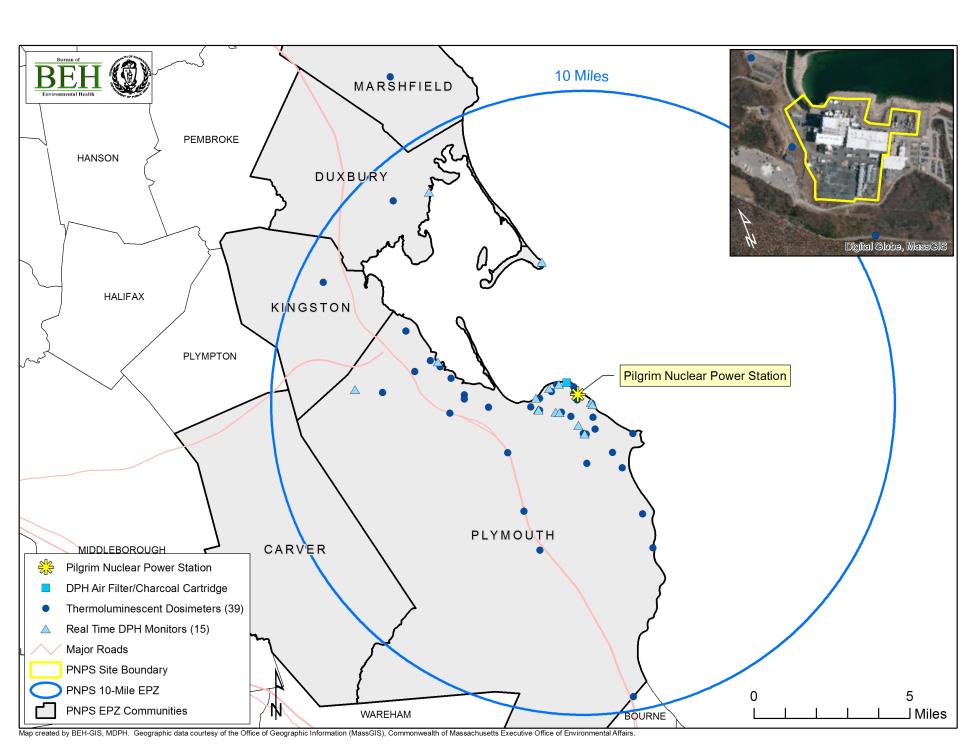 Figure 1. The MDPH/BEH Radiation -monitoring network at Pilgrim MDPH/BEH’s radiation monitoring conducted within and outside the Pilgrim EPZ is a combination of independent direct monitoring of airborne radiation; air, milk and cranberry sampling; and analysis of split samples provided by Entergy, the utility that owned Pilgrim in 2018, of water, fish, shellfish, sediment, Irish moss, and crops. Figure 1 shows locations of the air monitors for Pilgrim. Sample locations for water, fish and shellfish, sediment, Irish moss and crops are shown in Figure 2.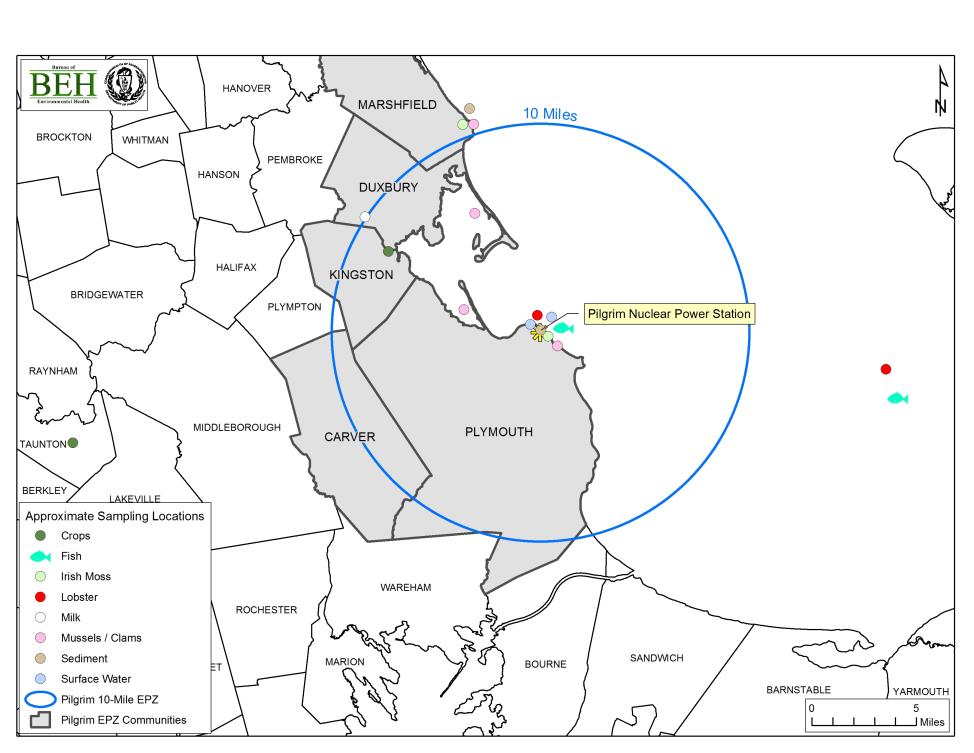 Figure 2. Pilgrim EPZ and sampling locations Air/Direct RadiationMDPH/BEH’s direct radiation monitoring at Pilgrim is comprised of three systems operating on real-time, weekly, and quarterly bases. The redundant systems are designed to independently monitor the land areas within the 10-mile EPZ and to verify the utility’s radiation monitoring.MDPH/BEH maintains a network of 15 stationary radiation monitoring stations that detects gamma radiation in real-time and transmits data to a computer which is remotely accessed by staff. Emergency alerts are sent to MDPH and Massachusetts Emergency Management Agency (MEMA) officials if radiation is detected at levels greater than three times the typical background level. In 2016, MDPH/BEH completely replaced the older system with new monitors and servers, and installed an internet-based communication system.MDPH/BEH analyzes samples collected from an air particulate filter and a charcoal air cartridge located just outside the Pilgrim utility’s fence. Filters are analyzed for gross beta and gross alpha radioactivity and cartridges are analyzed for iodine-131. A filter composite sample is also analyzed quarterly for additional gamma-emitting radionuclides. The same analyses are done for an air particulate filter and charcoal cartridge collected from a background location in Boston.MDPH/BEH also has a network of 39 TLDs placed throughout the Pilgrim EPZ and surrounding communities, which measure total gamma radiation in milliroentgen (mR). The majority of the TLDs are located in the inner region of the EPZ, and three are near the plant border. These TLDs are collected and analyzed quarterly, and the results are compared to those of a background location in Boston.Surface WaterEntergy collects seawater on a monthly basis from the Pilgrim discharge canal and the Powder Point Bridge in Duxbury and provides split samples to MDPH/BEH for analysis of gamma-emitting radionuclides. MERL also analyzes monthly composites of weekly surface water samples from both locations for tritium.MilkMDPH/BEH collects samples of cow’s milk monthly from a farm in Duxbury. The milk is analyzed for gamma-emitting radionuclides, including Iodine-131. Although this farm is located just outside the EPZ (11 miles from Pilgrim), it is the closest dairy farm to Pilgrim with available milk samples.Fish and ShellfishEntergy provides annual split samples of fish and lobster collected from the Pilgrim discharge canal to MERL for analysis. Entergy also provides MERL with split samples of background fish and lobster from Cape Cod Bay.Entergy collects Mytilus (i.e., blue or common mussels) semiannually from Green Harbor in Marshfield and collects soft shell clams semiannually from Duxbury Bay and Plymouth Harbor. These three locations are reported to be background locations by Entergy for federal reporting requirements, but are considered to be “indicator” locations by MDPH/BEH because they fall within the 10-mile EPZ. MERL analyzes the split samples for gamma-emitting radionuclides. Entergy also collects mussels from the Pilgrim discharge canal.SedimentIn 2018 Entergy collected semi-annual sediment samples from the Pilgrim discharge canal and Green Harbor in Marshfield; MERL analyzed the split samples.Irish mossIrish moss (i.e., Chondrus) readily absorbs iodine and is a good reference indicator of iodine-131 in the environment. Entergy collects samples of Irish moss from the Pilgrim discharge canal and a background location at Brant Rock in Marshfield semiannually; split samples are analyzed by MERL.CropsMDPH/BEH collects and analyzes background cranberry samples from a bog in East Taunton annually.In 2018 MDPH collected samples of green beans, green squash and tomatoes during the growing season, from a farm in KingstonSeabrook Nuclear Power StationThe Seabrook Nuclear Power Station (Seabrook) is located in Seabrook, New Hampshire, approximately two miles north of the Massachusetts border. Six Massachusetts communities are included in the 10-mile EPZ of Seabrook: Amesbury, Merrimac, Newbury, Newburyport, Salisbury, and West Newbury as shown in Figure 3.Figure 3. Seabrook EPZ and sampling locations within Massachusetts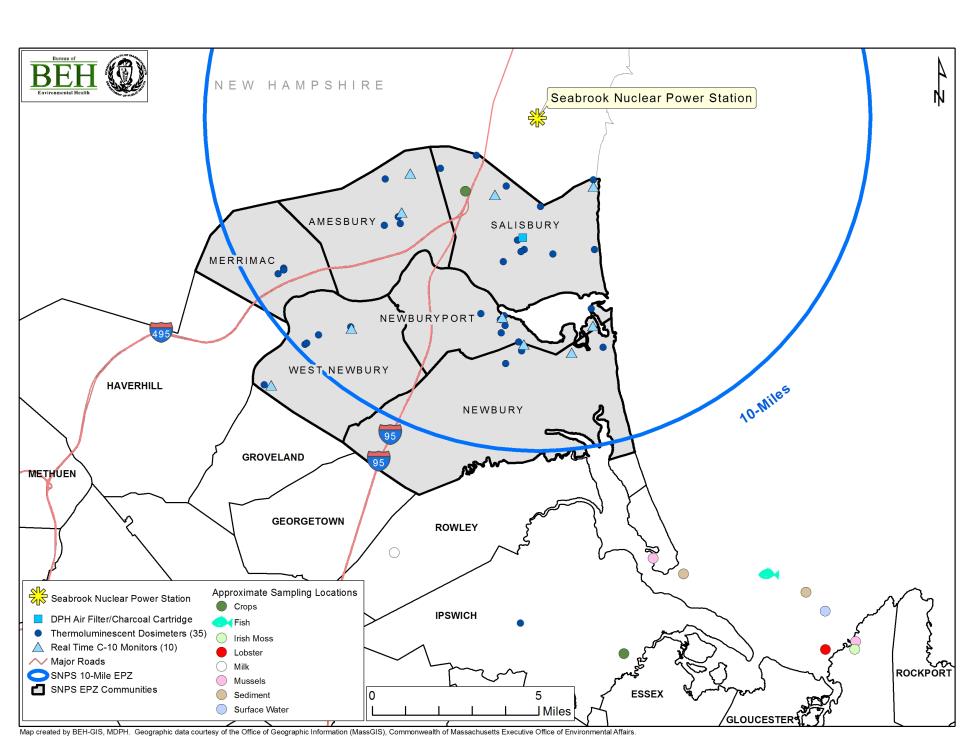 Radiation monitoring conducted within and outside the Seabrook EPZ includes the following environmental media: air, surface water, fish, shellfish, sediment, Irish moss, crops, and milk. MDPH/BEH receives split samples from Nextera, the utility that owns Seabrook, for all media except milk and air. Sampling locations and activities within Massachusetts are described below. Sampling locations are shown in Figure 3.Air/Direct RadiationMDPH/BEH collects air particulate filters and charcoal cartridges weekly at the Salisbury Fire Station. Filters are analyzed for gross beta and alpha radioactivity, and cartridges for iodine-131. Additionally, a filter composite is analyzed quarterly for gamma-emitting radionuclides. The same analyses are done for air particulate filters and charcoal cartridges collected at the background location in Boston.MDPH/BEH measures total ambient gamma radiation using a network of 34 TLDs placed at locations throughout the Seabrook EPZ in Massachusetts. These are collected and analyzed quarterly and results are compared to those of a background location in Boston.MDPH/BEH contracts with the C-l0 Research & Education Foundation, Inc. to conduct radiation monitoring in Massachusetts communities located in the Seabrook EPZ. The C-10 system consists of a network of 14 real-time radiation sensors and weather probes located in Massachusetts within a 10-mile radius of Seabrook station. Beta, gamma, and weather data are collected and uploaded every 15 minutes to a secure web-based central repository. C-10 compiles and graphs the data monthly and sends reports to MDPH/BEH. The 14 monitoring sites within the Seabrook 10-mile EPZ are located at private homes, schools, and businesses. MDPH and MEMA officials receive text alerts from C-10 if levels are greater than three times the typical background readings.Surface WaterSeawater samples are typically collected monthly by Nextera from a background location in Ipswich Bay. MERL analyzes split samples for gamma-emitting radionuclides. MERL also analyzes surface water samples for tritium. MilkMDPH/BEH collects samples of cow’s milk monthly from a farm located in Rowley and MERL analyzes the samples for gamma-emitting radionuclides, including iodine-131.Fish and ShellfishNextera semi-annually collects samples of fish and shellfish, including lobster, Modiolus (i.e, Atlantic ribbed mussels) and Mytilus (i.e., blue or common mussels), from Ipswich Bay, which is considered a background location; MERL analyzes the split samples for gamma-emitting radionuclides.SedimentNextera semi-annually collects sediment samples from Ipswich Bay and the tidal flats on Plum Island, both background locations; MERL analyzes the split samples  for gamma-emitting radionuclides.Irish mossAs noted earlier, Irish moss readily absorbs iodine and is a sentinel indicator of environmental iodine-131. Nextera collects samples of Irish moss semiannually from a background location in Ipswich Bay, and split samples are analyzed by MERL for gamma-emitting radionuclides.CropsIn 2018 MDPH collected green beans, strawberries and tomatoes from a farm located within the Seabrook EPZ in Salisbury, and collected strawberries, tomatoes, and zucchini from a farm in Ipswich, which is outside the Seabrook EPZ.2018 Environmental Monitoring Results	Results of environmental monitoring conducted by MDPH/BEH in the Massachusetts communities in the vicinity of the Pilgrim and Seabrook nuclear power stations are discussed below and presented in Tables 1-7. The tables are organized by nuclear power station and by sample media. Pilgrim Nuclear Power StationSampling results for Pilgrim are provided in Tables 2, 3 and 4. Only three radionuclides – Potassium-40, Beryllium-7, and Iodine-131, were detected in samples collected either within or outside the Pilgrim EPZ. Naturally occurring Potassium-40 was detected in all samples of environmental media analyzed for Potassium-40 from both within and outside of the Pilgrim EPZ. Beryllium-7, which is also naturally occurring, was detected in all four of the quarterly composite air samples; in clams from both Plymouth and Duxbury Harbors; in mussels from the discharge canal; and in Irish moss samples from both the Pilgrim discharge canal and the background location at Brant Rock. For both Potassium-40 and Beryllium-7, levels detected in samples collected within the EPZ are generally consistent with levels detected in background samples.Although not detected at levels of human health concern (Delacroix et al., 2002) Iodine-131 was detected in the Irish moss sample collected in June from the discharge canal (at 45 pCi/kg) and the sample collected in May from the background location at Brant Rock, in Marshfield (at 50 pCi/kg), at levels just above the respective laboratory reporting levels. Iodine-131 is monitored carefully as it may be released from nuclear power plants. Iodine-131 is also commonly used for treating individuals with overactive thyroids and thyroid cancer, which can result in discharge of Iodine-131 into sanitary sewers (Rose et al., 2012). Iodine-131 was not detected in any of the surface water samples collected for Pilgrim, nor was it detected in any of the air samples collected from the charcoal cartridges just outside the Pilgrim utility fence. In 2015, Iodine-131 was similarly detected at levels just above the laboratory reporting levels in Irish moss samples collected at both the discharge canal and Brant Rock. As in 2015, the Iodine-131 detected in the Irish moss samples does not appear to be connected to PNPS operations.In addition to naturally occurring Beryllium-7 and Potassium-40, which were detected at levels consistent with background levels, air filter and cartridge analyses indicated low levels of gross alpha and gross beta radiation. Levels of gross alpha and beta radiation measured in the Pilgrim EPZ ranged from 0.002 – 0.018 and 0.015 – 0.068 pCi/m3, respectively. These levels are consistent with those measured at the background location in Boston, of 0.003 – 0.011 and 0.015 – 0.049 pCi/m3, respectively. No gamma-emitting radionuclides of concern were detected in quarterly composite air samples.Real-time monitoring did not detect radiation greater than typical background levels of approximately 0.007 - 0.009 mRoentgen/hour with the exception of brief increases up to 0.02 mRoentgen/hour. Brief increases are expected due to rainfall washout from naturally occurring radionuclides such as airborne radon daughters and cosmic radiation events. No alerts at three times background were recorded. TLD total gamma exposure results ranged from 11.7 to 31.1 mRoentgen/quarter (i.e., 0.005 – 0.014 mRoentgen/hour) with an average of 16.1 mRoentgen/quarter (0.007 mRoentgen/hour). This value is compared to an average value of 13.5 mRoentgen/quarter measured at a background location in Boston, and corresponds to an average gamma exposure of 2.6 mRoentgen/quarter above background. Seabrook Nuclear Power StationSeabrook sampling results are provided in Tables 5, 6 and 7. As with Pilgrim, the only radionuclides detected either within or outside the Seabrook EPZ were Potassium-40, Beryllium-7 and Iodine-131.Naturally occurring Potassium-40 was detected in all samples of environmental media from both within and outside the Seabrook EPZ. Naturally occurring Beryllium-7 was detected in Irish moss (i.e., chondrus) and mussels (i.e., modiolus and mytilus) collected from the background sampling location in Ipswich Bay, in strawberries collected from the farm in Salisbury, and in the four quarterly air samples collected at the Salisbury Fire Station. As with Pilgrim, levels of Potassium-40 and Beryllium-7 detected within the Seabrook EPZ are consistent with background levels.In addition to naturally occurring Beryllium-7 and Potassium-40, detected at levels consistent with background, analyses of air filter and cartridge samples found low levels of gross alpha (0.004 – 0.011 pCi/m3) and gross beta (0.012 – 0.032 pCi/m3) radiation, consistent with levels measured at the background location in Boston (0.003 – 0.011 pCi/m3 and 0.015 – 0.049 pCi/m3, for gross alpha and gross beta radiation, respectively). No gamma radionuclides of concern were detected in quarterly composite air samples.Although not detected at levels of human health concern (Delacroix et al., 2002) Iodine-131 was detected at a level of 194 pCi/kg in the Irish moss (i.e., chondrus) sample collected in May from the background location in Ipswich Bay, approximately 20 miles from the Seabrook EPZ. Radioactive iodine was found in Irish moss from the same location in previous years (2011, 2012, 2014 2015, and 2017). Iodine-131 was not detected in any of the surface water samples collected from Ipswich Bay, or in any of the air samples collected from the charcoal cartridge at the Salisbury Fire Station. Thus, sewage discharge and a nearby medical center are the most likely sources of the Iodine-131 detected in the Irish moss.In 2018, real-time monitoring for the Seabrook EPZ did not show gamma radiation levels above typical background levels at most stations (approximately 0.010 mRoentgen/hour) with the exception of brief increases (typically up to approximately 0.02 mRoentgen/hour). Brief increases are expected due to rainfall washout from naturally occurring radionuclides such as airborne radon daughters and cosmic radiation events. Beta readings ranged from approximately 40 to 50 counts per minute with the exception of brief increases similar to the gamma results.TLD results for total gamma exposure ranged from 10.6 to 21.3 mRoentgen/quarter (0.005 – 0.010 mRoentgen/hour) with an average exposure of 17.2 mRoentgen/quarter (0.008 mRoentgen/hour), compared to an average of 13.8 mRoentgen/quarter at the background location in Boston. The result is an average gamma exposure level of 3.4 mRoentgen/quarter over background.c.	summaryRadiation monitoring results in 2018 for Massachusetts have been either non-detect or naturally occurring (i.e., Potassium-40, Beryllium-7). No detectible radionuclides were at levels of health concern or were indicative of an unintentional release of radiation at Pilgrim or Seabrook. Iodine-131 was detected at levels just above the laboratory reporting levels in samples of Irish moss collected both outside the Pilgrim EPZ and from the Pilgrim discharge canal. Iodine-131 was also detected at higher levels in samples of Irish moss collected from a background location outside the Seabrook EPZ.ReferencesAmund et al., 1996. Contaminants in Fish and Sediments in the North Atlantic Ocean. TemaNord.U.S. Agency for Toxic Substances and Disease Registry (ATSDR). 2002. Case Studies in Environmental Medicine:Radiation Exposure from Ioidne 131.U.S. Agency for Toxic Substances and Disease Registry (ATSDR). 2004.. Toxicological Profile for Cesium. Burger et al., 2007. “Radionuclides in Marine Fishes and Birds from Amchitka and Kiska Islands in the Aleutians: Establishing a baseline.” Health Physics. March 2007, Vol. 92, No.3.Delacroix et al., 2002. “Radionuclide and Radiation Protection Data Handbook 2002.”  Radiation Protection Dosimetry 98(1)Delaygue et al., 2015. “Modelling the stratospheric budget of beryllium isotopes.” Chemical and Physical Meterology. 67:1Luykx, F and G. Fraser. 1983. “Radioactive effluents from nuclear power stations and nuclear fuel reprocessing plants in the European Community, Discharge Data 1976 – 1980, Radiological Aspects.” Report prepared for Commission of the European Communities, Directorate – General Employment, Social Affairs and Education, Health and Safety Directorate.Rose et al., 2012. “Medically-derived I-131 in municipal sewage effluent”. Water Research 46 (2012):5663-5671.United Nations Scientific Committee on the Effects of Atomic Radiation (UNSCEAR). 2008. Volume I: Sources and Effects of Ionizing Radiation; Annex B: Exposures of the Public and Workers from Various Sources of Radiation. Accessed at: https://www.unscear.org/unscear/publications/2008_1.html.US United States Nuclear Regulatory Commission (NRC). 2017a. Natural Background Sources. https://www.nrc.gov/about-nrc/radiation/around-us/sources/nat-bg-sources.html.US United States Nuclear Regulatory Commission(NRC). 2017b. Man-Made Sources. https://www.nrc.gov/about-nrc/radiation/around-us/sources/man-made-sources.html.US United States Nuclear Regulatory Commission(NRC). 2017c. Doses in Our Daily Lives. http://www.nrc.gov/about-nrc/radiation/around-us/doses-daily-lives.html. Yim, MS and F Caron (2006). Life cycle and management of carbon-14 from nuclear power generation. Prog Nucl Energ. 48:2-36.RESULTS TablesTable 2. Pilgrim Nuclear Power Station 2018 Environmental Monitoring Data - Air SamplesTable 3. Pilgrim Nuclear Power Station 2018 Environmental Monitoring Data – Liquid Matrices(1) Sample is composite for December 2018(2) Sample considered “background” for the purpose of NRC regulations, but considered “indicator” by MDPH because it falls within the 10-mile EPZ.Table 4. Pilgrim Nuclear Power Station 2018 Environmental Monitoring Data – Solid matrices1Blue, or common musselTable 5. Seabrook Nuclear Power Station 2018 Environmental Monitoring Data - Air SamplesTable 6. Seabrook Nuclear Power Station 2018 Environmental Monitoring Data – Liquid Matrices(1) Background sampleTable 7. Seabrook Nuclear Power Station 2018 Environmental Monitoring Data –Solid Matrices 1Mytilus (i.e., blue or common mussel) samples collected on Plum Island; Modiolus (i.e., Atlantic ribbed mussel) samples collected offshore.SourceMillirems/yearNatural background radiation310Man-made sources310Total of all sources	620Sample TypeLocationDateI-131*(pCi/m3)Be-7*(pCi/m3)K-40*(pCi/m3)Mn-54*(pCi/m3)Fe-59*(pCi/m3)Co-60*(pCi/m3)Zn-65*(pCi/m3)Cs-137*(pCi/m3)Gross Alpha(pCi/m3)Gross Beta(pCi/m3)AirPilgrim Station1/8/2018<0.0101-------0.006410.0228AirPilgrim Station1/12/2018<0.0277-------0.016400.0527AirPilgrim Station1/19/2018<0.0162-------0.007350.0239AirPilgrim Station1/23/2018<0.0342-------0.017700.0684AirPilgrim Station2/1/2018<0.0107-------0.004770.0197AirPilgrim Station2/15/2018<0.0066-------0.004380.0226AirPilgrim Station Quarterly composite2/15/2018-0.0960.262<0.001<0.003<0.001<0.002<0.0001--AirPilgrim Station2/23/2018<0.0146-------0.004860.0290AirPilgrim Station2/28/2018<0.0247-------0.006380.0292AirPilgrim Station3/9/2018<0.0131-------0.002610.0160AirPilgrim Station3/16/2018<0.0147-------0.003800.0169AirPilgrim Station3/23/2018<0.0186-------0.003320.0297AirPilgrim Station3/29/2018<0.0203-------0.003070.0251AirPilgrim Station4/5/2018<0.0152-------0.005180.0240AirPilgrim Station4/12/2018<0.0188-------0.003310.0206AirPilgrim Station4/20/2018<0.0110-------0.005170.0184AirPilgrim Station4/26/2018<0.0211-------0.008200.0258AirPilgrim Station5/2/2018<0.0146-------0.005280.0193AirPilgrim Station5/10/2018<0.0143-------0.006520.0246AirPilgrim Station Quarterly composite5/15/2018-0.1260.145<0.001<0.004<0.001<0.002<0.001--AirPilgrim Station5/18/2018<0.0149-------0.004630.0176AirPilgrim Station5/24/2018<0.0196-------0.006170.0218AirPilgrim Station5/31/2018<0.0140-------0.006490.0235AirPilgrim Station6/7/2018<0.0115-------0.004890.0159AirPilgrim Station6/15/2018<0.0104-------0.004290.0210AirPilgrim Station6/20/2018<0.0216-------0.003600.0267AirPilgrim Station6/29/2018<0.0086-------0.002410.0191AirPilgrim Station7/6/2018<0.0159-------0.009110.0302AirPilgrim Station7/12/2018<0.0235-------0.005130.0229AirPilgrim Station7/25/2018<0.00745-------0.005480.0153AirPilgrim Station8/3/2018<0.0118-------0.006640.0209AirPilgrim Station8/9/2018<0.0222-------0.015000.0375AirPilgrim Station Quarterly composite8/15/2018-0.105<0.016<0.001<0.003<0.001<0.001<0.001--AirPilgrim Station8/16/2018<0.0178-------0.010500.0328AirPilgrim Station8/23/2018<0.0170-------0.008840.0264AirPilgrim Station8/30/2018<0.0137-------0.012100.0448AirPilgrim Station9/6/2018<0.0130-------0.005210.0238AirPilgrim Station9/13/2018<0.0152-------0.005080.0180AirPilgrim Station9/21/2018<0.0117-------0.005480.0226AirPilgrim Station9/27/2018<0.0150-------0.006220.0203AirPilgrim Station10/3/2018<0.0143-------0.009310.0266AirPilgrim Station10/10/2018<0.0161-------0.008360.0251AirPilgrim Station10/17/2018<0.0166-------0.008740.0250AirPilgrim Station10/26/2018<0.0106-------0.005830.0217AirPilgrim Station10/31/2018<0.0204-------0.005680.0233AirPilgrim Station11/8/2018<0.0122-------0.007810.0248AirPilgrim Station11/15/2018<0.0122-------0.008000.0247AirPilgrim Station Quarterly composite11/15/2018-0.0780.272<0.001<0.003<0.001<0.002<0.001--AirPilgrim Station11/23/2018<0.01540.005600.0243AirPilgrim Station11/30/2018<0.0165-------0.006130.0217AirPilgrim Station12/6/2018<0.0199-------0.007350.0215AirPilgrim Station12/14/2018<0.0115-------0.004920.0331AirPilgrim Station12/20/2018<0.0185-------0.005110.0320AirPilgrim Station12/27/2018<0.0182-------0.003290.0278AirBackground1/2/2018<0.0185-------0.008770.0326AirBackground1/9/2018<0.0199-------0.008940.0311AirBackground1/16/2018<0.0156-------0.010100.0353AirBackground1/22/2018<0.0219-------0.011000.0489AirBackground1/29/2018<0.0184-------0.011400.0313AirBackground2/5/2018<0.0175-------0.009490.0270AirBackground2/12/2018<0.0187-------0.009990.0300AirBackground quarterly composite2/15/2018-0.0990.280<0.0010.003<0.001<0.002<0.001--AirBackground2/20/2018<0.0139-------0.007010.0345AirBackground2/26/2018<0.0152-------0.006050.0226AirBackground3/5/2018<0.0120-------0.004900.0259AirBackground3/12/2018<0.0172-------0.004070.0152AirBackground3/19/2018<0.0172-------0.006250.0257AirBackground3/26/2018<0.0184-------0.004300.0199AirBackground4/2/2018<0.0178-------0.006910.0253AirBackground4/9/2018<0.0174-------0.005300.0264AirBackground4/17/2018<0.0160-------0.005700.0252AirBackground4/23/2018<0.0202-------0.003830.0204AirBackground4/30/2018<0.0188-------0.004360.0203AirBackground5/7/2018<0.0173-------0.005910.0292AirBackground 5/14/2018<0.0180-------0.004010.0187AirBackground quarterly composite5/15/2018-0.124<0.025<0.001<0.004<0.001<0.002<0.001--AirBackground5/21/2018<0.0164-------0.004040.0176AirBackground5/29/2018<0.0111-------0.003350.0234AirBackground6/4/2018<0.0190-------0.004450.0197AirBackground6/11/2018<0.0134-------0.003340.0189AirBackground6/18/2018<0.0165-------0.002630.0151AirBackground6/25/2018<0.0173-------0.004770.0254AirBackground7/2/2018<0.0172-------0.007000.0250AirBackground7/9/2018<0.0182-------0.008100.0276AirBackground7/16/2018<0.0178-------0.006020.0257AirBackground7/23/2018<0.0179-------0.006180.0224AirBackground7/30/2018<0.01670.004550.0198AirBackground8/6/2018<0.0183-------0.006600.0234AirBackground8/13/2018<0.0153-------0.007470.0408AirBackground quarterly composite8/15/2018-0.109<0.025<0.001<0.004<0.001<0.002<0.001--AirBackground8/20/2018<0.0186-------0.007190.0290AirBackground8/27/2018<0.0180-------0.005470.0263AirBackground9/4/2018<0.0165-------0.006580.0364AirBackground9/10/2018<0.0222-------0.004810.0278AirBackground9/17/2018<0.0178-------0.003810.0222AirBackground9/24/2018<0.0176-------0.002940.0203AirBackground10/1/2018<0.0135-------0.006070.0221AirBackground10/9/2018<0.0126-------0.007640.0225AirBackground10/15/2018<0.0223-------0.009540.0277AirBackground10/22/2018<0.0153-------0.009900.0279AirBackground10/29/2018<0.0138-------0.008040.0230AirBackground11/5/2018<0.0177-------0.008660.0290AirBackground11/13/2018<0.0146-------0.006430.0251AirBackground quarterly composite11/15/2018-0.0890.147<0.001<0.003<0.001<0.002<0.001--AirBackground11/19/2018<0.0194-------0.009450.0268AirBackground11/26/2018<0.0199-------0.007320.0262AirBackground12/3/2018<0.0176-------0.008810.0179AirBackground12/10/2018<0.0190-------0.007550.0303AirBackground12/17/2018<0.0179-------0.003500.0333AirBackground12/24/2018<0.0153-------0.003290.0265AirBackground12/31/2018<0.0140-------0.003390.0245Sample TypeLocationDateK-40* (pCi/L)Mn-54* (pCi/L)Fe-59* (pCi/L)Co-60* (pCi/L)Zn-65* (pCi/L)I-131* (pCi/L)Cs-134* (pCi/L)Cs-137* (pCi/L)Ba-140* (pCi/L)H-3* (pCi/L)Surface waterDischarge Canal1/15/2018---------<300Surface waterDischarge Canal1/31/2018301<2.5<5.9<2.4<5.0<15.8-<2.6--Surface waterDischarge Canal2/15/2018---------<300Surface waterDischarge Canal2/27/2018351<3.1<7.3<2.8<6.3<13.1-<2.9--Surface waterDischarge Canal3/15/2018---------<300Surface waterDischarge Canal4/3/2018296<3.0<7.1<2.7<6.1<13.2-<3.0--Surface waterDischarge Canal4/15/2018---------<300Surface waterDischarge Canal5/1/20181440<2.9<6.5<2.5<6.1<11.1-<2.8--Surface waterDischarge Canal5/15/2018---------<300Surface waterDischarge Canal5/29/2018291<2.9<6.7<2.9<6.4<10.0-<2.8--Surface waterDischarge Canal6/15/2018---------<300Surface waterDischarge Canal7/3/2018323<3.0<6.0<2.8<6.4<6.0-<3.0--Surface waterDischarge Canal7/15/2018---------<300Surface waterDischarge Canal7/31/2018878<2.8<6.2<3.2<5.7<5.1-<3.2--Surface waterDischarge Canal8/15/2018---------<300Surface waterDischarge Canal8/28/2018916<3.2<6.4<3.3<7.1<3.9-<3.3--Surface waterDischarge Canal9/15/2018---------<300Surface waterDischarge Canal10/2/2018342<3.1<6.4<2.9<6.6<10.5-<2.7--Surface waterDischarge Canal10/15/2018---------<300Surface waterDischarge Canal10/30/2018286<3.0<6.7<2.8<6.4<11.0-<3.0--Surface waterDischarge Canal11/15/2018---------<300Surface waterDischarge Canal11/27/2018325<2.9<6.4<2.8<6.4<5.5-<2.9--Surface waterDischarge Canal12/15/2018---------<300Surface waterDischarge Canal11/2/2019297<3.1<7.6<2.9<6.8<17.7-<2.9--Surface waterPowder Point Bridge2 1/15/2018---------<300Surface waterPowder Point Bridge2 1/31/2018301<2.5<5.8<2.6<5.0<12.7-<2.6--Surface waterPowder Point Bridge2 2/15/2018---------<300Surface waterPowder Point Bridge2 2/27/2018271<2.5<5.6<2.6<5.1<8.4-<2.7--Surface waterPowder Point Bridge2 3/15/2018---------<300Surface waterPowder Point Bridge2 4/3/2018291<2.5<5.7<2.6<5.8<9.1-<2.6--Surface waterPowder Point Bridge2 4/15/2018---------<300Surface waterPowder Point Bridge2 5/1/2018275<2.4<5.7<2.4<5.2<8.3-<2.5--Surface waterPowder Point Bridge2 5/15/2018---------<300Surface waterPowder Point Bridge2 5/29/2018315<2.3<5.0<2.5<5.3<6.9-<2.5--Surface waterPowder Point Bridge2 6/15/2018---------<300Surface waterPowder Point Bridge2 7/3/2018663<2.4<4.7<2.6<5.3<4.0-<2.7--Surface waterPowder Point Bridge2 7/15/2018---------<300Surface waterPowder Point Bridge2 7/31/2018299<2.5<5.4<2.2<5.3<4.3-<2.8--Surface waterPowder Point Bridge2 8/15/2018---------<300Surface waterPowder Point Bridge2 8/28/2018338<2.7<4.9<2.8<5.4<3.2-<2.6--Surface waterPowder Point Bridge2 9/15/2018---------<300Surface waterPowder Point Bridge2 10/2/2018730<2.5<5.9<2.6<5.2<7.8-<2.5--Surface waterPowder Point Bridge2 10/15/2018---------<300Surface waterPowder Point Bridge2 10/30/2018298<2.6<5.2<2.8<5.7<7.9-<2.7--Surface waterPowder Point Bridge2 11/15/2018---------<300Surface waterPowder Point Bridge2 11/27/2018668<2.5<5.0<2.7<5.3<4.0-<2.6--Surface waterPowder Point Bridge2 12/15/2018---------<300Surface waterPowder Point Bridge1,2 1/2/2019319<3.1<7.4<2.9<6.5<10.9-<2.9--MilkDuxbury1/12/20181360----<3.9<2.7<3.2<13-MilkDuxbury2/15/20181330----<3.1<2.7<3.1<10.5-MilkDuxbury3/16/20181280----<3.1<2.5<3.0<10.6-MilkDuxbury4/12/20181230----<3.0<2.6<3.0<10.2-MilkDuxbury5/10/20181240----<2.3<2.3<2.9<9.2-MilkDuxbury6/7/20181270----<3.1<2.6<2.8<10.3-MilkDuxbury7/12/20181270----<3.3<2.6<3.0<10.3-MilkDuxbury8/9/20181310----<3.5<2.7<3.4<11.2-MilkDuxbury9/27/20181130----<3.2<2.5<3.0<10.5-MilkDuxbury10/10/20181220----<3.6<2.6<3.1<11.3-MilkDuxbury11/8/20181210----<3.2<2.6<3.1<10.6-MilkDuxbury12/6/20181390----<3.3<2.7<3.2<11.3-Sample LocationDateBe-7* (pCi/kg)K-40* (pCi/kg)Mn-54*  (pCi/kg)Fe-59*  (pCi/kg)Co-60*  (pCi/kg)Zn-65*  (pCi/kg)Cs-137*  (pCi/kg)I-131*  (pCi/kg)Sample LocationDateBe-7* (pCi/kg)K-40* (pCi/kg)Mn-54*  (pCi/kg)Fe-59*  (pCi/kg)Co-60*  (pCi/kg)Zn-65*  (pCi/kg)Cs-137*  (pCi/kg)I-131*  (pCi/kg)Atlantic MenhadenPNPS Discharge Canal7/20/2018<45.34180<5.4<12.9<5.1<11.9<4.8-Striped BassPNPS Discharge Canal7/20/2018<43.63850<4.7<12.2<4.8<11.0<4.8-Winter FlounderCape Cod Bay (background)5/2/2018<45.34200<4.8<13.3<4.8<12.0<4.8-Winter FlounderPNPS - Discharge Canal5/1/2018<36.93910<4.3<12.6<4.9<9.8<4.3-LobsterCape Cod Bay (background)7/20/2018<352640<3.9<9.8<4.4<9.5<4.0-LobsterPNPS Discharge Canal7/21/2018<2382480NRNRNR<54.0NR-Mytilus1Green Harbor, Marshfield (background)5/17/2018<43.11510<4.2<8.5<3.7<8.4<3.8-Mytilus1Green Harbor, Marshfield (background)10/8/2018NR1050<7.0NR<4.7<18<3.9-Mytilus1PNPS Discharge Canal6/14/201835.11480<3.3<8.7<3.8<7.6<3.5-Mytilus1PNPS Discharge Canal12/6/2018NR1430<6.3NR<4.1<15.8<4.0-Softshell ClamsDuxbury5/17/201869.81640<3.6<7.3<3.6<8.2<3.7-Softshell ClamsDuxbury10/8/2018NR1120<6.0NR<4.2<15.3<3.6-Softshell ClamsPlymouth Harbor5/18/201859.31610<3.42<7.3<3.7<7.3<3.5-Softshell ClamsPlymouth Harbor10/8/2018NR1220<6.9<371<4.9<17.4<4.1-SedimentGreen Harbor, Marshfield5/17/2018-10900--<22.5-<24.1-SedimentGreen Harbor, Marshfield10/8/2018-10900--<29.1-<29.2-SedimentPNPS Discharge Canal6/14/2018-30800--<32.9-<35.3-SedimentPNPS Discharge Canal12/6/2018-20200--<26.7-<26.0-Irish MossBrant Rock (background)5/12/201837118400<13.7<37.4<14.3<35.4<13.950.0Irish MossBrant Rock (background)10/9/2018NR 25500<25.2NR<15.7<65.6<14.6 - Irish MossPNPS Discharge Canal6/14/201865733600<16.5<47.3<18.8<45.5<15.945.2Irish MossPNPS Discharge Canal12/6/2018188028200NR NR<25.7NR<20.3-CranberriesE. Taunton (background)10/22/2018<43.1728<4.4<8.7<5.1<9.8<4.9- Green BeansCretinon's Farm, Kingston7/25/2018<55.12540<6.6<11.8<7.0<13.5<6.7-Green SquashCretinon's Farm, Kingston7/25/2018<38.32040<4.9<10.0<4.4<11.0<4.9- TomatoesCretinon's Farm, Kingston8/23/2018<32.82220<4<8.2<4.5<9.9<3.9-Sample TypeLocationDateI-131* (pCi/m3)Be-7* (pCi/m3)K-40* (pCi/m3)Mn-54* (pCi/m3)Fe-59* (pCi/m3)Co-60* (pCi/m3)Zn-65* (pCi/m3)Cs-137* (pCi/m3)Gross Alpha (pCi/m3)Gross Beta (pCi/m3)Air Salisbury Fire Station1/3/2018<0.0195-------0.00960.0273Air Salisbury Fire Station1/10/2018<0.0237-------0.01020.0275Air Salisbury Fire Station1/17/2018<0.0249-------0.00970.0250Air Salisbury Fire Station1/25/2018<0.0147-------0.00990.0318Air Salisbury Fire Station1/31/2018<0.0237-------0.01120.0271Air Salisbury Fire Station2/7/2018<0.0166-------0.00710.0234Air Salisbury Fire Station2/14/2018<0.0208-------0.00890.0300AirSalisbury Fire Station quarterly composite2/15/2018-0.0760.097<0.0006<0.002<0.0006<0.001<0.001--Air Salisbury Fire Station2/21/2018<0.0190-------0.00650.0305Air Salisbury Fire Station3/2/2018<0.0179-------0.00500.0238Air Salisbury Fire Station3/7/2018<0.0222-------0.00750.0214Air Salisbury Fire Station3/12/2018<0.0284-------0.00480.0117Air Salisbury Fire Station3/21/2018<0.0151-------0.00420.0144Air Salisbury Fire Station3/27/2018<0.0198-------0.00430.0193Air Salisbury Fire Station4/4/2018<0.0196-------0.00620.0238Air Salisbury Fire Station4/11/2018<0.0133-------0.00730.0213Air Salisbury Fire Station4/18/2018<0.0193-------0.00700.0232Air Salisbury Fire Station4/24/2018<0.0185-------0.00670.0184Air Salisbury Fire Station5/2/2018<0.0114-------0.00560.0132Air Salisbury Fire Station5/9/2018<0.0175-------0.00800.0302AirSalisbury Fire Station quarterly composite5/15/2018-0.0970.099<0.0007<0.004<0.0007<0.002<0.0006--Air Salisbury Fire Station5/16/2018<0.0159-------0.00550.0157Air Salisbury Fire Station5/23/2018<0.0169-------0.00640.0163Air Salisbury Fire Station5/30/2018<0.0187-------0.00720.0208Air Salisbury Fire Station6/5/2018<0.0159-------0.00650.0162Air Salisbury Fire Station6/12/2018<0.0192-------0.00600.0220Air Salisbury Fire Station6/19/2018<0.0121-------0.00390.0156Air Salisbury Fire Station6/27/2018<0.0208-------0.00550.0189Air Salisbury Fire Station7/5/2018<0.0143-------0.00750.0239Air Salisbury Fire Station7/11/2018<0.0151-------0.00660.0203Air Salisbury Fire Station7/17/2018<0.0187-------0.00690.0161Air Salisbury Fire Station7/24/2018<0.0189-------0.00720.0148Air Salisbury Fire Station8/1/2018<0.0147-------0.00720.0185Air Salisbury Fire Station8/7/2018<0.0194-------0.01140.0305Air Salisbury Fire Station8/14/2018<0.0200-------0.01050.0291AirSalisbury Fire Station quarterly composite8/15/2018-0.1240.269<0.0008<0.004<0.0007<0.002<0.0007--Air Salisbury Fire Station8/22/2018<0.0202-------0.00830.0229Air Salisbury Fire Station8/28/2018<0.0208-------0.01100.0295Air Salisbury Fire Station9/4/2018<0.0153-------0.00860.0303Air Salisbury Fire Station9/12/2018<0.0168-------0.00660.0196Air Salisbury Fire Station9/19/2018<0.0208-------0.00760.0213Air Salisbury Fire Station9/25/2018<0.0185-------0.00740.0214Air Salisbury Fire Station10/3/2018<0.0150-------0.00690.0187Air Salisbury Fire Station10/10/2018<0.0245-------0.00900.0235Air Salisbury Fire Station10/16/2018<0.0252-------0.00820.0238Air Salisbury Fire Station10/24/2018<0.0177-------0.00700.0186Air Salisbury Fire Station10/31/2018<0.0218-------0.00910.0173Air Salisbury Fire Station11/7/2018<0.0278-------0.00600.0202Air Salisbury Fire Station11/13/2018<0.0200-------0.00840.0231AirSalisbury Fire Station quarterly composite11/15/2018-0.0820.010<0.0007<0.002<0.0006<0.002<0.0006--Air Salisbury Fire Station11/21/2018<0.0143-------0.00580.0209Air Salisbury Fire Station11/28/2018<0.0191-------0.00780.0240Air Salisbury Fire Station12/6/2018<0.0238-------0.00630.0169Air Salisbury Fire Station12/14/2018<0.0182-------0.00630.0293Air Salisbury Fire Station12/19/2018<0.0282-------0.01020.0364Air Salisbury Fire Station12/26/2018<0.0187-------0.00500.0290AirBackground1/2/2018<0.01850.00880.0326AirBackground1/9/2018<0.0199-------0.00890.0311AirBackground1/16/2018<0.0156-------0.01010.0353AirBackground1/22/2018<0.0219-------0.01100.0489AirBackground1/29/2018<0.0184-------0.01140.0313AirBackground2/5/2018<0.0175-------0.00950.0270AirBackground2/12/2018<0.0187-------0.01000.0300AirBackground quarterly composite2/15/2018-0.0990.280<0.0008<0.003<0.0006<0.002<0.0006--AirBackground2/20/2018<0.0139-------0.00700.0345AirBackground2/26/2018<0.0152-------0.00610.0226AirBackground3/5/2018<0.0120-------0.00490.0259AirBackground3/12/2018<0.0172-------0.00410.0152AirBackground3/19/2018<0.0172-------0.00630.0257AirBackground3/26/2018<0.0184-------0.00430.0199AirBackground4/2/2018<0.0178-------0.00690.0253AirBackground4/9/2018<0.0174-------0.00530.0264AirBackground4/17/2018<0.0160-------0.00570.0252AirBackground4/23/2018<0.0202-------0.00380.0204AirBackground4/30/2018<0.0188-------0.00440.0203AirBackground5/7/2018<0.0173-------0.00590.0292AirBackground 5/14/2018<0.0180-------0.00400.0187AirBackground quarterly composite5/15/2018-0.124<0.025<0.0008<0.004<0.0007<0.002<0.0007--AirBackground5/21/2018<0.0164-------0.00400.0176AirBackground5/29/2018<0.0111-------0.00340.0234AirBackground6/4/2018<0.0190-------0.00450.0197AirBackground6/11/2018<0.0134-------0.00330.0189AirBackground6/18/2018<0.0165-------0.00260.0151AirBackground6/25/2018<0.0173-------0.00480.0254AirBackground7/2/2018<0.0172-------0.00700.0250AirBackground7/9/2018<0.0182-------0.00810.0276AirBackground7/16/2018<0.0178-------0.00600.0257AirBackground7/23/2018<0.0179-------0.00620.0224AirBackground7/30/2018<0.01670.00460.0198AirBackground8/6/2018<0.0183-------0.00660.0234AirBackground8/13/2018<0.0153-------0.00750.0408AirBackground quarterly composite8/15/2018-0.109<0.024<0.001<0.003<0.001<0.002<0.0005--AirBackground8/20/2018<0.0186-------0.00720.0290AirBackground8/27/2018<0.0180-------0.00550.0263AirBackground9/4/2018<0.0165-------0.00660.0364AirBackground9/10/2018<0.0222-------0.00480.0278AirBackground9/17/2018<0.0178-------0.00380.0222AirBackground9/24/2018<0.0176-------0.00290.0203AirBackground10/1/2018<0.0135-------0.00610.0221AirBackground10/9/2018<0.0126-------0.00760.0225AirBackground10/15/2018<0.0223-------0.00950.0277AirBackground10/22/2018<0.0153-------0.00990.0279AirBackground10/29/2018<0.0138-------0.00800.0230AirBackground11/5/2018<0.0177-------0.00870.0290AirBackground11/13/2018<0.0146-------0.00640.0251AirBackground quarterly composite11/15/2018-0.0890.147<0.0008<0.003<0.0008<0.002<0.0007--AirBackground11/19/2018<0.0194-------0.00950.0268AirBackground11/26/2018<0.0199-------0.00730.0262AirBackground12/3/2018<0.0176-------0.00880.0179AirBackground12/10/2018<0.0190-------0.00760.0303AirBackground12/17/2018<0.0179-------0.00350.0333AirBackground12/24/2018<0.0153-------0.00330.0265AirBackground12/31/2018<0.0140-------0.00340.0245Sample TypeLocationDateK-40* (pCi/L)Mn-54* (pCi/L)Fe-59* (pCi/L)Co-60* (pCi/L)Zn-65* (pCi/L)I-131* (pCi/L)Cs-134* (pCi/L)Cs-137* (pCi/L)Ba-140* (pCi/L)H-3* (pCi/L)Surface waterIpswich bay11/15/2018---------<300Surface waterIpswich bay11/19/2018220<3.0<9.3<2.7<6.7NR-<2.9--Surface waterIpswich bay12/15/2018345<3.3<8.2<2.8<6.5<27.3-<2.8-<300Surface waterIpswich bay13/15/2018280<3.3<8.7<2.7<6.6NR-<2.9-<300Surface waterIpswich bay14/11/2018274<2.5<5.2<2.3<5.0<4.0-<2.6-<300Surface waterIpswich bay15/14/2018278<2.4<5.6<2.6<5.2<10.0-<2.6-<300Surface waterIpswich bay16/12/2018326<2.4<4.7<2.6<5.3<5.1-<2.5-<300Surface waterIpswich bay17/10/2018919<3.4<8.1<3.3<7.1<18.3-<3.2--Surface waterIpswich bay17/15/2018---------<300Surface waterIpswich bay18/14/2018263<3.4<7.5<3.1<6.7<14.7-<2.9-<300Surface waterIpswich bay19/12/2018313<2.7<7.9<2.6<5.8NR-<2.6--Surface waterIpswich bay19/14/2018---------<300Surface waterIpswich bay110/17/2018357<3.2<8.0<2.8<6.8<23.5-<3.2-<300Surface waterIpswich bay111/12/2018266<3.2<7.9<2.9<6.6<21.9-<2.9-<300Surface waterIpswich bay112/4/2018268<3.3<10.7<2.8<7.3NR-<3.0-<300Milk Rowley1/3/20181310----<2.7<2.6<3.2<11.1Milk Rowley2/7/20181380----<3.5<2.8<3.2<11.3Milk Rowley3/7/20181390----<2.6<2.5<3.0<10.0Milk Rowley4/11/20181360----<3.2<2.7<3.0<10.1Milk Rowley5/2/20182550----<3.3<2.7<2.9<10.3Milk Rowley6/5/20181420----<3.3<2.7<3.1<10.3Milk Rowley7/11/20181450----<2.5<2.3<3.1<9.5Milk Rowley8/1/20181870----<2.5<2.5<3.1<9.6Milk Rowley9/4/2018948----<2.9<3.0<3.5<11.5Milk Rowley10/3/20181470----<3.4<2.6<2.9<10.5Milk Rowley11/14/20181400----<3.3<2.6<3.1<10.5Milk Rowley12/19/20181420----<3.2<2.5<3.0<10.2Sample LocationDateBe-7* (pCi/kg)K-40* (pCi/kg)Mn-54*  (pCi/kg)Fe-59*  (pCi/kg)Co-60*  (pCi/kg)Zn-65*  (pCi/kg)Cs-137*  (pCi/kg)I-131*  (pCi/kg)Sample LocationDateBe-7* (pCi/kg)K-40* (pCi/kg)Mn-54*  (pCi/kg)Fe-59*  (pCi/kg)Co-60*  (pCi/kg)Zn-65*  (pCi/kg)Cs-137*  (pCi/kg)I-131*  (pCi/kg)Eel PoutIpswich Bay (background)5/18/2018<2983160<21.8<72.4<23.1<49.3<21.7-FlounderIpswich Bay (background)8/14/2018<9133410<31.2<290<25.8<71.9<24.2-LobsterIpswich Bay (background)5/21/2018<50.22480<4.6<14.0<4.1<10.2<4.0-LobsterIpswich Bay (background)11/18/2018<46.42510<4.9<14.5<4.7<10.9<4.4-Modiolus1Ipswich Bay (background)5/14/2018311360<3.5<9.5<4.0<7.9<3.6-Modiolus1Ipswich Bay (background)11/12/2018141070<2.8<6.6<3.0<6.0<3.1-Mytilus1Ipswich Bay (background)5/17/2018511340<4.5<10.3<4.5<9.2<3.9-Mytilus1Ipswich Bay (background)11/13/20181361390<3.7<8.8<4.2<8.7<3.8-Sediment Ipswich Bay - beach (background)5/17/2018-16,400--<23.2-<21.1 - SedimentIpswich Bay - beach (background)11/14/2018-17,500--<22.8-<22.7 - SedimentIpswich Bay - subtidal (background)5/14/2018-12,400--<25.6-<26.8 - SedimentIpswich Bay - subtidal (background)11/12/2018-13,400--<24.2-<26.7 - Irish MossIpswich Bay (background)5/14/20181,05031500<15.5<40.5<15.3<40.7<14.5194Irish MossIpswich Bay (background)11/12/2018391018300<13.2<32.7<12.1<30.9<12.7<53.4Green BeansBartlett Farm, Salisbury7/17/2018<41.82560<5.2<9.97<6.3<11.6<5.4 - StrawberriesBartlett Farm, Salisbury6/19/2018371590<3.8<7.9<4.7<9.0<3.9 - StrawberriesRussell Orchards, Ipswich (background)6/19/2018<36.81310<5.3<11.1<5.1<11.2<4.9 - TomatoesRussell Orchards, Ipswich (background)8/14/2018<29.72040<3.6<7.37<4.1<8.3<3.7 - TomatoesBartlett Farm, Salisbury8/14/2018<32.11900<4.0<8.77<4.2<9.6<3.9 - ZucchiniRussell Orchards, Ipswich (background)7/17/2018<40.01670<4.7<8.85<4.6<10.7<4.4 - 